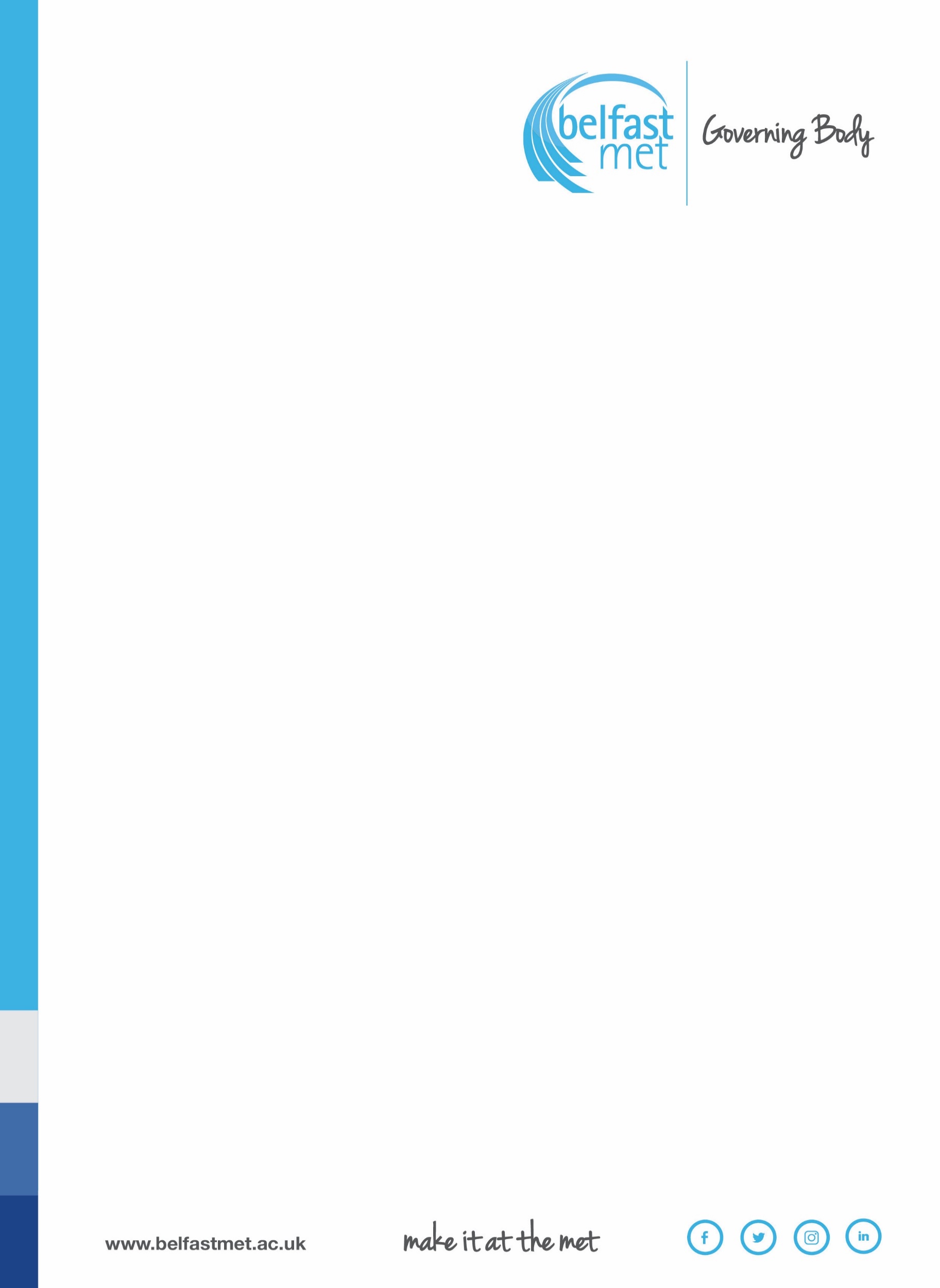 Chair of Belfast Metropolitan College 				Frank BryanGoverning BodySignature				Date  14 December 2022Agenda itemDetailGB17 22/23Matters arising from the minutes of the meeting held 21 September 2022 All matters arising are om the agenda of this meeting.GB18 22/23Governance Information and GuidanceFE Circular 12/22 - Operational Requirements for Essential Skills in Application of Number, Communication and ICT-  9 November 2022 (email Clerk to Governing Body 10 November 2022 refers).The Governing Body noted the issue of this circular by DfE.GB19 22/23BMC GB Standing OrdersSection 12d NotificationsNotification of change to the internal control environment under Section 12d of Governing Body Standing Orders V5 22 June 2022None advised at date of this meeting.GB20 22/23Chair’s BusinessHE Graduation Ceremony – the Chair congratulated Management on the successful delivery of a hugely uplifting event DfE Update – Partnership Agreement update circulated on 16 November 2022 to Partnership Agreement Working Group, the target for completion is 31 March 2022, including approval by each FE Governing Body - – Innovation Workshop next week include participation by Belfast Met Governing Body and Management;CEF update on current business;Review of Level 4 and 5 Provision and HE in FE – issued email Clerk to Governing Body 31 October 2022 10x Vision – Next Steps for Implementation – issued email Clerk to Governing Body 29 October 2022 ;Bill Montgomery has been recently appointed to the Governing Body, further discussions will take place in relation to the Co-Optation of a Governing Body member and the Chair is liaising with the DfE on appointments during 2023 with appropriate on-boarding and handover;HR Workshop for BIP Governing Body members will take place on 1 December 2022;Declarations of Conflict of Interest – NIAO recommendation in 2020/21 and 2021/22 and the action required by Governing Body members to address this recommendation; and,Governing Body Self-Assessment Report 2021/22 – noting the high levels of attendance: Governing Body members advised the Chair on their perspectives on the levels and quality of Governing Body participation and engagement.The Governing Body noted the action taken and information provided by the Chair.GB21 22/23P&CE ReportReport of the Principal and Chief Executive November 2022 The P&CE advised the Governing Body onthe HE Graduation, with statement from Jane Brady, the Head of the NICS that Belfast Met is the NICS Partner of Choice;the World Skills Event and forthcoming media event on this event;the continuing focus on Employee Engagement over the coming weeks; and,ELT level engagement with staff;The Governing Body noted the report issued under cover of the email from the P&CE on 4 November 2022.GB22 22/23Corporate Plan Impact 21/22Impact Report 2021/22The Chair advised that the Impact Report which communicates performance against top-tier targets provides an excellent summary of the performance of the College which exceeds the governance benchmark set at the start of 2022/23.The P&CE advised the Governing Body that the Impact Report and the link between the running of the College and the achievement of strategic objectives and acts as a robust companion report to the Annual Report and Financial Statements.DCS advised the Governing Body on the key metrics in the Impact Report relating to financial targets and employer engagement.DPP advised on the impact of high-quality teaching staff on the life opportunities of all learners.DCIE advised on the achievement of retention targets against the backdrop of the challenges facing students and staff following the response to COVID -19 and the high levels of reported student and employer satisfaction.The Governing Body:congratulated Management on both the work on the College impact and the quality of the reporting in the report itself;recognised the continuing and determined  response of staff across the College to support and include learners; and, commended the growing reputation of the College with employers and learners arising from the high levels of capability and commitment from everyone in the College.The Governing Body noted:the information provided by, and the action taken by Management; and, the impact metrics that will be further scrutinized by the Curriculum, Quality and Engagement Committee.GB23 22/23Financial Reporting GB23 22/23Financial Reporting Annual Report and Financial Statements 2021/22Annual Report and Financial Statements 2021/22 – including NIAO Audit Certificate; and,Report To Those Charged With Governance 2021/22.DCS advised the Governing Body on the key issues affecting the reporting and the governance pathway thus far for all FE College financial reporting for 2021/22.The Chair of ARAC advised the Governing Body on the nature of the assurance that the ARAC is relying on and the options for dealing with the issue that the ARAC discussed with the NIAO.The Governing Body:noted the consideration of the Annual Report and Financial Statements 2021/22 by the Resources Committee and the Audit and Risk Assurance Committee;approved in principle the Annual Report and Financial Statements 2021/22 on the recommendation of the Audit and Risk Assurance Committee with the proviso that the DCS will ensure that appropriate adjustments are made in a timely fashion, engaging with the NIAO and DfE in order to support the laying of the Annual Report and Accounts before The Assembly; and, delegated the final review and approval of the final Financial Statements to the Chair of the Governing Body, Chair of the Audit and Risk Committee,  Chair of the Resources Committee,  Kay Collins and the P&CE, supported by the DCS and the Clerk to the Governing Body.GB24 22/23 College Development Plan College Development Plan Last considered CQE60 21/22 29 June 2022 Quality Assurance Report.The Governing Body:noted the action taken by Management; and,approved in principle the College Development Plan 2022/23 as agreed with DfE; and,noted that issues raised by the Chair of the CQE Committee in relation to the governance pathway for this Report.GB25 22/23 FE Delivery Review Tribal Review of the FE SectorThe Governing Body noted:the information provided by, and the action taken by Management;that DfE colleagues will present to the Governing Body on this issue on 14 December 2022; and,the forthcoming events being led by DfE which will engage Principals, ELT colleagues and Chairs.GB26A 22/23Governance Programme 2022/23:[BMC Trust & SEV Ltd business is considered by exception]Governance Programme 2022/23 The Clerk’s and Committee Chairs Reports for Governance Programme  2022/23 Cycle 1 and Cycle 2 will be considered at the Governing Body Meeting to be held on 14 December 2022GB26B 22/23Quarter 1 2022/23 ReportingQuarter 1 2022/23 ReportingThe Quarter 1 2022/23 Reports will be considered at the Governing Body Meeting to be held on 14 December 2022, after all reports have been considered by the relevant Committees during the remainder of the Governance Programme 2022/23 Cycle 2.GB27 22/23Risk ManagementCorporate Risk Register Q1 2022/23Last considered AC25 22/23 14 November 2022 Corporate Risk RegisterThe Chair of the Audit and Risk Assurance Committee advised the Governing Body that the ARAC has reviewed the Corporate Risk Registers:recommends the Corporate Risk Register Q4 2021/22 as presented to the Governing Body at the meeting on 16 November 2022 (AC12 22/23 3 October 2022 refers); and,recommends the Corporate Risk Register Q1 2022/23 ,as presented, to the Governing Body at the meeting on 16 November 2022 (AC25 22/23 14 November 2022 )refers).The Governing Body adopted the Corporate Risk Registers Q4 2021/22 and Q1 2022/23.GB28 22/23Any Other BusinessNone advised at this meeting.GB29 22/23Meeting Feedback - Leadership CultureGoverning Body members advised the Chair that the conduct of the meeting provided evidence of compliance with the Governing Body’s commitments.GB30 22/23Date of Next MeetingGovernance Programme 2022/23 Cycle  2: The third and fourth meetings of the Governing Body during 2022/23 will be held at:3.00pm on Wednesday 14 December 2022 via Microsoft Teams (GB40 21/22 15 December 2021 refers) and,2.30 pm on Wednesday 14 March 2023 in the Titanic Quarter Boardroom. (GB65 21/22 15 March 2022 refers)Governance Programme 2023/24 Cycle 2:  The second meeting of the Governing Body in 2023/24 will be held at 1.00pm on Wednesday 15 November 2023 at the Titanic Quarter Boardroom and via MS Teams.The Clerk has diarised these governance meetings in colleagues’ Belfast Met Outlook calendars.Meeting is expected to end at 5.30pm.GB31 22/23 Closed Session BIP Governing Body Members and Management only.